Муниципальное казенное учреждение городского округа город Воронеж«Центр развития образования и молодежных проектов»Методические рекомендации по теме «Развитие познавательного интереса учащихся в образовательном процессе в условиях внедрения ФГОС через организацию и проведение интегрированного урока» в рамках постоянно действующего семинара  «Учимся вместе» (для молодых педагогов) 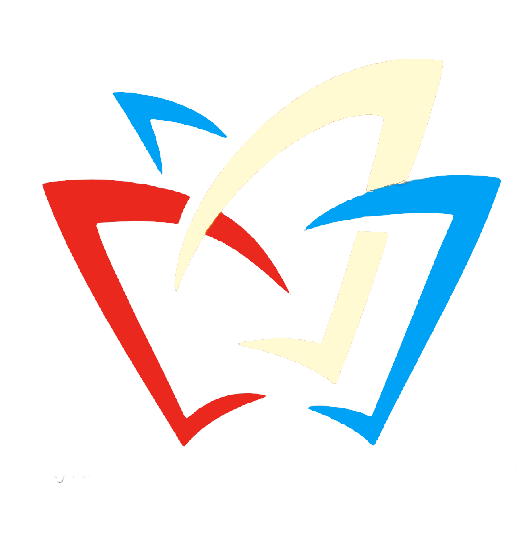 Воронеж 2016Развитие познавательного интереса учащихся в образовательном процессе в условиях внедрения ФГОС через организацию и проведение интегрированного урока стала в последнее время предметом интенсивных теоретических и практических исследований в связи с  модернизацией  системы образования и оказалась весьма продуктивной в педагогической практике. Об этом  свидетельствуют: - активный поиск межпредметных, междисциплинарных связей; - использование разнообразных интегрированных форм организации  учебного процесса. Плодотворной почвой для этого является учебная деятельность, как источник для целенаправленной работы мысли, развития жизненно важных свойств личности и активности учащегося.Методической основой интегрированного подхода  являются формирование знаний об окружающем мире и его закономерностей в целом, а также установление внутрипредметных и межпредметных связей в усвоении  содержания. Межпредметные связи – одна  из ступеней, можно сказать  незавершённая стадия межпредметной интеграции содержания образования. Почему возникли интерес  и потребность в интегрированном подходе  в образовательном процессе? Во-первых, дети познают окружающий мир  в своём многообразии и единстве; Во-вторых, интегрированные занятия  развивают творческий  потенциал обучающихся, побуждая их  к активному познанию окружающей действительности,  развитию логики, мышления и коммуникативных способностей; В-третьих, форма проведения интегрированных занятий нестандартна и интересна; В- четвертых, за счёт усиления межпредметных связей высвобождаются учебные часы для развивающей деятельности; В - пятых, интеграция даёт возможность для самореализации, самовыражения, развития творчества  и мастерства  самого педагога. Интеграция – это процесс сближения и связи наук, состояние связанности отдельных частей в одно целое, а также процесс, ведущий к такому состоянию Цель интеграции - создание у школьника целостного представления об окружающем мире,    т.е. формирование мировоззрения. ЗадачиАктивизирует мыслительную и учебно-познавательную деятельность. Позволяет находить новые факторы, которые подтверждают или углубляют определенные наблюдения, выводы при изучении предмета. Способствуют снятию перенапряжения и усталости. Способствуют развитию творчества учащихся. Увеличивают информационную часть урока.Применять полученные знания в реальных условиях.В ФЗ "Об образовании в Российской Федерации " особо отмечается, что содержание образования должно обеспечивать формирование у обучающегося адекватной современному уровню и уровню образовательной программы картины мира. 	Значит, особая роль в процессе обучения должна отводиться развитию системного мышления, умению пополнять свои знания, ориентируясь в потоке информации различной степени сложности, языковой и социально-культурной направленности. Первостепеное значение здесь приобретают компоненты образования, отражающие тенденции интеграции научного знания. Именно интеграция определяет сегодня стиль научного мышления и мировоззрения человека. 	Проблема развития познавательной активности учащихся на всех этапах развития образования была одной из актуальных, т.к. активность является необходимым условием формирования умственных качеств личности.	Плодотворной почвой для этого является учебная деятельность, как источник для целенаправленной работы мысли, развития жизненно важных свойств личности и активности ребенка.	Естественное стремление к познанию развивается в учебном процессе при его регулировании со стороны педагога и организации учебной и внеурочной деятельности школьника так, чтобы в неё вовлекались разные стороны его психической деятельности, подобно другим сферам его жизни, в беседах, играх, занятиях в семье и т.д.Творческое отношение  к труду следует воспитывать, начиная с простейших опытов и решения задач.	Познавательные интересы учащихся к предметам складываются из интереса к явлениям, фактам, законам и познавательная направленность ученика носит избирательный характер.	Можно использовать такую схему воспитания у учащихся увлечения учебным предметом:1-я стадия – от любопытства к удивлению;2-я стадия – от удивления к активной любознательности и стремлению узнать;3-я стадия – к прочному знанию и научному поиску Общая классификация интегрированных занятий по способу их организациимежпредметная интеграция, т.е.  конструирование и проведение занятия двумя и более педагогами разных направлений деятельности внутрипредметная интеграция, т.е. конструирование и проведение интегрированного урока одним учителем, имеющим базовую подготовку по соответствующим дисциплинам; Интегрированным  занятием называют любое занятие  со своей структурой, если для его проведения привлекаются знания и умения  методами двух наук, других учебных предметов. Закономерности интегрированного занятия: - занятие  подчинёно  авторскому замыслу; - объединяется основной мыслью  (стержень занятия); -  занятие составляет единое целое, его этапы – это фрагменты целого; - этапы и компоненты  занятия  находятся в логико-структурной  зависимости; - отобранный дидактический материал соответствует замыслу; - цепочка сведений организована как «данное» и «новое» и отражает не только структурную, но и смысловую связанность; -  занятие  строится последовательно (соблюдается очерёдность действий,  когда сначала один педагог даёт знания и умения, а затем другой); - интегрированного занятие может строится   параллельно (при этом деятельность обучающихся  осуществляется  одновременно под руководством одного и другого педагога, постоянно пересекаясь в подаче знаний и умений). Интегрированные занятия создают поле для развития творческой активности и познавательного интереса обучающихся в том случае, когда знания интегрируются вокруг общих для нескольких предметов проблем, особенно учитываются потребности, интересы, возможности и накопленный жизненный опыт  обучающихся. 	Учебные дисциплины выступают как средство, с помощью которого обучающиеся продолжают заниматься интересующими их проблемами и темами. Примечание: Хотя учебный процесс в этой ситуации не может быть спланирован заранее,  педагог предварительно готовит необходимые материалы и приспособления с тем, чтобы  их активизировать.  Сам он выполняет роль советчика и помощника. В.А. Сухомлинский, размышляя над развитием ребенка, говорил: «Каждый учитель, давая предусмотренный программой круг знаний, в то же время раскрывает вторую программу – программу знаний необязательных. От единства обязательной и необязательной программы зависит интеллектуальное воспитание подростков». Система интеграции основного и дополнительного образования помогает создать особую развивающую среду. Воспитание ребенка в ней не сводится только к учебному труду, значительная его часть проходит за пределами урока и  строится по другим законам и правилам. 	Сегодня для работы с одаренными детьми создаются специальные программы, школы во многих странах перестраиваются в сторону дифференцированного обучения. 	Разрабатываются специальные комплексно-учебные программы, в рамках которых ученик может передвигаться более свободно, чем по обычной программе. На современном этапе интеграция доминирует над дифференциацией. Подтверждение этому мы находим у Б. М. Кедрова, М. Г. Чепикова, А. Д. Урсул и др. Оба процесса нашли широкое отражение в школьной практике (В. Н. Максимова). Основой для интеграции является теория межпредметных связей, которая в современной дидактике получает все больше и больше внимания.Проблема межпредметных связей рассматривалась с различных позиций. Так, A. В. Усова рассматривает межпредметные связи как дидактическое условие повышения научного уровня знаний, формирования научного мировоззрения, развития мышления и творческих способностей, оптимизации учебного процесса. И. Д. Зверев проблему межпредметных связей выводит из дидактического принципа системности. «Межпредметные связи предполагают взаимную согласованность содержания образования по различным учебным предметам, построение и отбор материала, которое определено общими целями образования, а также оптимальным учетом познавательных задач, обусловленных спецификой каждого учебного предмета». Межпредметная интеграция является непременным условием процесса обучения. Межпредметная интеграция является условием реализации процесса формирования УУД  и формой интеграции являются межпредметные связи. Не синонимичны ли понятия «межпредметные связи» и «интеграция»?	Нет, поскольку первое является формой и принципом взаимодействия между отдельными учебными предметами, а второе образует целостность, которая представляет интегральное качество, тогда как межпредметные связи могут достигать единства различных наук для обобщения и систематизации знаний, но не представляют нового качества знаний. Развитие познавательной активности и интереса школьников посредством межпредметной интеграцииДля достижения поставленной цели необходимо решить следующие задачи: изучить уровень познавательной активности и интереса школьников посредством интерактивного диагностирования;  использовать инновационные методики, развивающие познавательную активность и интерес учащихся;  научить применять приобретённые знания на практике для решения познавательных и практических задач;  разработать систему интегрированных уроков с учетом индивидуальных особенностей, интересов  учащихся. Для достижения поставленной цели и  задач изучать и использовать концепции и технологии интеграции, разработанные российскими педагогами новаторами: Г.К. Селевко , В.В. Гузеевым, Л.В. Тарасовым. 	В своей педагогической деятельности педагог должен опираться на следующие принципы: принцип научного подхода (приобщение к интегративному миропониманию и глобальному мышлению);  принцип развивающего обучения, рассматриваемый мною с позиции развития активности личности (полагаю, что развитие познавательной активности и интереса происходит от любознательности к устойчивому интересу);  принцип гуманизации, воспитание духовно ответственного отношения к природе, людям. Воспитание культуры потребления, "здорового образа жизни ", раскрытие нормативного характера биологических знаний;  принцип прогностичности, воспитание потребности заботы о будущем;  принцип обратной связи способствует осуществлению регулярного контроля над процессом обученности школьников;  принцип природосообразности:  опора на достижения науки и практики с учетом конкретных особенностей уровня развития каждого ребенка; обучение и управление образовательным процессом. Становление экологической ответственности как черты личности.        Методы, используемые в процессе обучения школьников:   Метод Синектики (логический) - решение творческих задач путем поиска аналогий (природная аналогия - как устроены и осуществляют процессы жизнедеятельности живые системы; символическая аналогия - изображение поисковой задачи в виде символа или схемы).  Метод моделирования - изучение процессов и явлений с помощью схем, кратких словесных характеристик, описаний, с помощью матриц, символов.  Метод причинно-следственного анализа,  позволяющий объяснить выявленную причину и глубже исследовать суть изучаемого явления.   Метод эвристических вопросов (в рамках эвристического метода).          	Развитие познавательной активности и интереса школьников, посредством межпредметной интеграции благотворно влияет на учебный процесс в целом.                  Развивая познавательную активность и интерес школьников посредством межпредметной интеграции по-новому видится предмет, его соотношение с другими науками и заинтересованные проблемы осуществления межпредметных связей учителей своей школы (района). Использование различных средств обучения в кабинете: При отборе содержания образования приоритетными считаю интегрированные знания, развивающие познавательную активность и интерес школьника. Содержание программного  материала  связано с новизной изучаемого раздела, с использованием историзма в преподавании, с  практическим применением знаний, способных подвигнуть ученика на эксперимент. Успешному предъявлению учебного материала способствует использование различных средств обучения в кабинете:   компьютерная поддержка обучения и управления образовательным процессом; мультимедиа;  средства массовой информации;   дополнительная литература;   печатные пособия (научно-популярная и познавательная литература);    натуральные объекты;  модели; информационные компьютерные технологии заняли прочное место в процессе обучения;  мультимедийные анимационные модели Структура интегрированных занятий отличается чёткостью, компактностью, сжатостью, логической взаимообусловленностью учебного материала на каждом этапе, большой информативной ёмкостью материала. Интегрированное занятие   решает не множество отдельных задач, а их совокупность. При организации и проведении интегрированных уроков используются  различные формы учебной работы:  фронтальная,  индивидуальная,  групповая,  при этом предпочтение отдаётся групповым, так как  данная форма работы наиболее продуктивно развивает познавательную активность и интерес к предмету. Педагоги-практики предлагают в рамках разных типов  занятий следующие формы проведения интегрированных занятий: занятие-путешествие; решение интегрированных задач; занятие-исследование; занятие-экскурсия;  проблемное занятие;  деловая или ролевая игра;  интегрированный обобщающий семинар; обобщающий урок-игра; урок-практикум; -        защита  творческих работ, проектов; -        игра (конкурс, викторина, КВН); -        диспут, решение проблемной ситуации; -        смотр знаний и умений;  творческий отчёт и другие; уроки с использованием фантазии (урок – сказка); уроки, имитирующие общественно – культурные             мероприятия (экскурсия в прошлое, путешествие, интервью);-        урок-интеграция знаний и т.д.. Структура интегрированных занятий отличается:  чёткостью, компактностью, сжатостью, логической взаимообусловленностью учебного материала на каждом этапе, большой информативной ёмкостью материала. Интегрированный урок побуждает учеников к более глубокому познанию мира, развивает творческую инициативу, познавательную активность и интерес, повышает эмоциональный фон урока.  Интегрированные уроки и методы их проведения вносят в привычную структуру школьного обучения новизну и оригинальность. Познавательная активность и интерес формируются посредством мотивации  и сама интеграция может служить мотивом в развитии познавательного интереса как такового     На уроках и во внеурочной деятельности важно осуществлять межпредметные связи со всеми школьными предметами, а также с реальной жизнью школьника для формирования 	более полной картины мира, а также для развития универсальных учебных действий. Предметная внеурочная деятельность помогает:Развернуть перед учеником многомерную картину мира в динамике, во множественных взаимосвязях разных наук. Сформировать у ребят систему нравственных ценностей и идеалов. Предоставляет  возможности учитывать ценностные ориентации и мотивации учения. Снять перегрузку в учебном процессе. Развивать потенциал школьников, побуждают к познанию окружающего мира. Во внеурочной деятельности развиваются навыки работы с дополнительной литературой,  умения планировать, анализировать и обобщать. Школа и общество неразделимы. Сейчас в школе формируется новое поколение, которому предстоит преобразование общества. Сегодняшним школьникам предстоит много сделать, а для этого им надо выйти из школы всесторонне развитыми, творческими людьми. 	Достичь этих целей можно только во взаимосвязи урочной и внеурочной деятельности.Предлагаем молодым  педагогам использовать следующие методические рекомендации в образовательном процессе:1. Использовать в образовательном процессе компоненты образования, отражающие тенденции интеграции научного знания.2. Развивать познавательный интерес и творческий  потенциал обучающихся через интегративные уроки, побуждая их  к активному познанию окружающей действительности,  развитию логики, мышления и коммуникативных способностей  через проведение интегрированных уроков, решение интегрированных задач, проведение внеклассных мероприятий.3. Применять средства ИКТ, способствующие нестандартному отношению к организации образовательного процесса через интегрированные уроки.4. Развивать информационно-коммуникативную компетентность обучающихся, находить новые факторы, которые подтверждают или углубляют определенные наблюдения, выводы при изучении предмета, увеличивая информационную часть урока.5. Способствовать  развитию коллективного творчества учащихся, формировать коммуникативные навыки, чувство ответственности, умение свободно мыслить, преодолевать барьер при обучении на уроке, создавать условия для сотрудничества.6. Использовать инновационные методики, развивающие познавательную активность и интерес учащихся.7. Научить школьников применять приобретённые знания на практике для решения познавательных и интегрированных практических задач. 8. Использовать различные средства обучения в кабинете:  компьютерную поддержку обучения и управления образовательным процессом;  мультимедиа; средства массовой информации;  дополнительную литературу;  печатные пособия;   натуральные объекты; модели.9. Активно использовать концепции и технологии проведения интегрированных уроков с учетом индивидуальных особенностей и интересов  учащихся, разработанные педагогами-новаторами  Г.К. Селевко, В.В. Гузеевым, Л.В. Тарасовым. Старший методист МКУ ЦРОиМП: Т.А. Тарабрина.